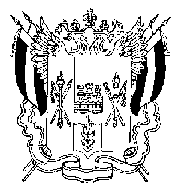 ТЕРРИТОРИАЛЬНАЯ ИЗБИРАТЕЛЬНАЯ КОМИССИЯГ. ТАГАНРОГАПОСТАНОВЛЕНИЕ28 июля 2018 г.									№ 100-1г. ТаганрогО регистрации уполномоченного представителя по финансовым вопросам кандидата в депутаты Законодательного Собрания Ростовской области шестого созыва по одномандатному избирательному округу
№ 21 Таганрогский (восточный) избирательный округ О.В. КозинойВ соответствии с частью 6 статьи 45 Областного закона от 12.05.2016 № 525-ЗС «О выборах и референдумах в Ростовской области», руководствуясь постановлением Избирательной комиссии Ростовской области от 31.05.2018 № 39-3 «О возложении полномочий окружных избирательных комиссий по выборам депутатов Законодательного Собрания Ростовской области шестого созыва на территориальные избирательные комиссии» и, рассмотрев документы, представленные в Территориальную избирательную комиссию города Таганрога для регистрации уполномоченного представителя кандидата в депутаты Законодательного Собрания Ростовской области шестого созыва, выдвинутому 
по одномандатному избирательному округу №21 Таганрогский (восточный) избирательный округ Козиной Ольги Владимировны по финансовым вопросам, Территориальная избирательная комиссия ПОСТАНОВЛЯЕТ:1. Зарегистрировать уполномоченного представителя кандидата в депутаты Законодательного Собрания Ростовской области шестого созыва, выдвинутому по одномандатному избирательному округу №21 Таганрогский (восточный) избирательный округ Козиной Ольги Владимировны по финансовым вопросам по финансовым вопросам  Назаренко Наталью Александровну.2. Направить настоящее постановление филиал (внутреннего структурного подразделения) ПАО «Сбербанк России» № 5221/0560 Ростовского отделения публичного акционерного общества «Сбербанк России», расположенного по адресу: 347900, Ростовская область, г. Таганрог, ул. Петровская, д.76.3. Разместить настоящее постановление на сайтах Территориальной избирательной комиссии города Таганрога, Окружной избирательной комиссии Таганрогского (западного) избирательного округа № 22 в информационно-телекоммуникационной сети «Интернет».Председатель комиссии						М.А. ДмитриевСекретарь комиссии							Т.А. Токарева